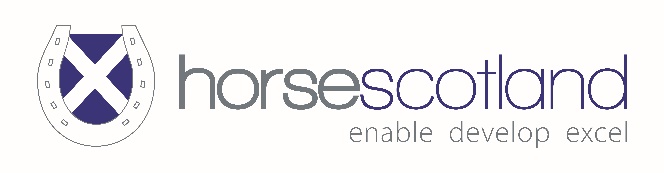 National Equestrian Nominees 2023
Club of the YearRavelrig Riding for the DisabledThornton Rose Riding for the DisabledMoray and Nairn Pony ClubDalnair Riding StablesWoodend Riding CentreNMW Riding AcademyFife Pony ClubTay Valley Chasers Racing ClubEquestrian Business of the YearAuchlishie Eventing – James HelyerStrathearn Eventing – Sarah HouldenPaige H Equestrian Services - Paige HowarthSusan Ritchie Woodend Riding CentreRD Veterinary PhysiotherapyGrange Saddlery  - Holly Allan Equestrian Employee of the YearPolly Steele Equestrian Photo of the YearMartin JonesJamie WebsterMillie Boo SmithAmanda StewartEquestrian Writer of the YearLucy BlainEquine Breeder of the YearIan YoungSandra Low-MitchellMFS Stud Owner of the YearCameron CrawfordDebbie WhalleyHarry PayneShona LeckieUna McLeanDavid AndrewParticipation Coach of the YearLorraine BuchanJo NewensJennifer McNeishWills Oakden and Daniel ScottLee-Anne BrysonKaren DewarLorraine GrantDebbie LushSarah Houlden Kayreen JonesClaire MarshallAlex Fox McKinnon Performance Coach of the YearLiz DanielsSarah HouldenPerformer of the YearJade PatersonWills OakdenJames SmithYouth Performer of the YearImogen CaselyRowan LeeMillie Boo SmithSandy McLeanGrace BotterellProject of the YearScottish Racing AcademyEqui-Scotia Volunteer of the YearAnna KozickiLyera Xin Yin LyeKerry SutherlandMarian Lamb Youth Coach of the YearEllie WattYouth Volunteer of the YearLottie LeJeuneMillie Boo SmithYoung People’s Coach of the YearRebecca BlackPauline SaddlerEmma SayerTeam of the YearScottish Racing AcademySpur Sisters - – U21 Dressage Team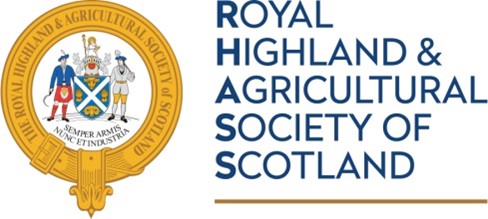 